ОтчетМБОУ СОШ с. Балта о проведенных мероприятиях в рамках месячникаоборонно-массовой работы ( 23.01.-23.02.2017г.)ФОТООТЧЕТ 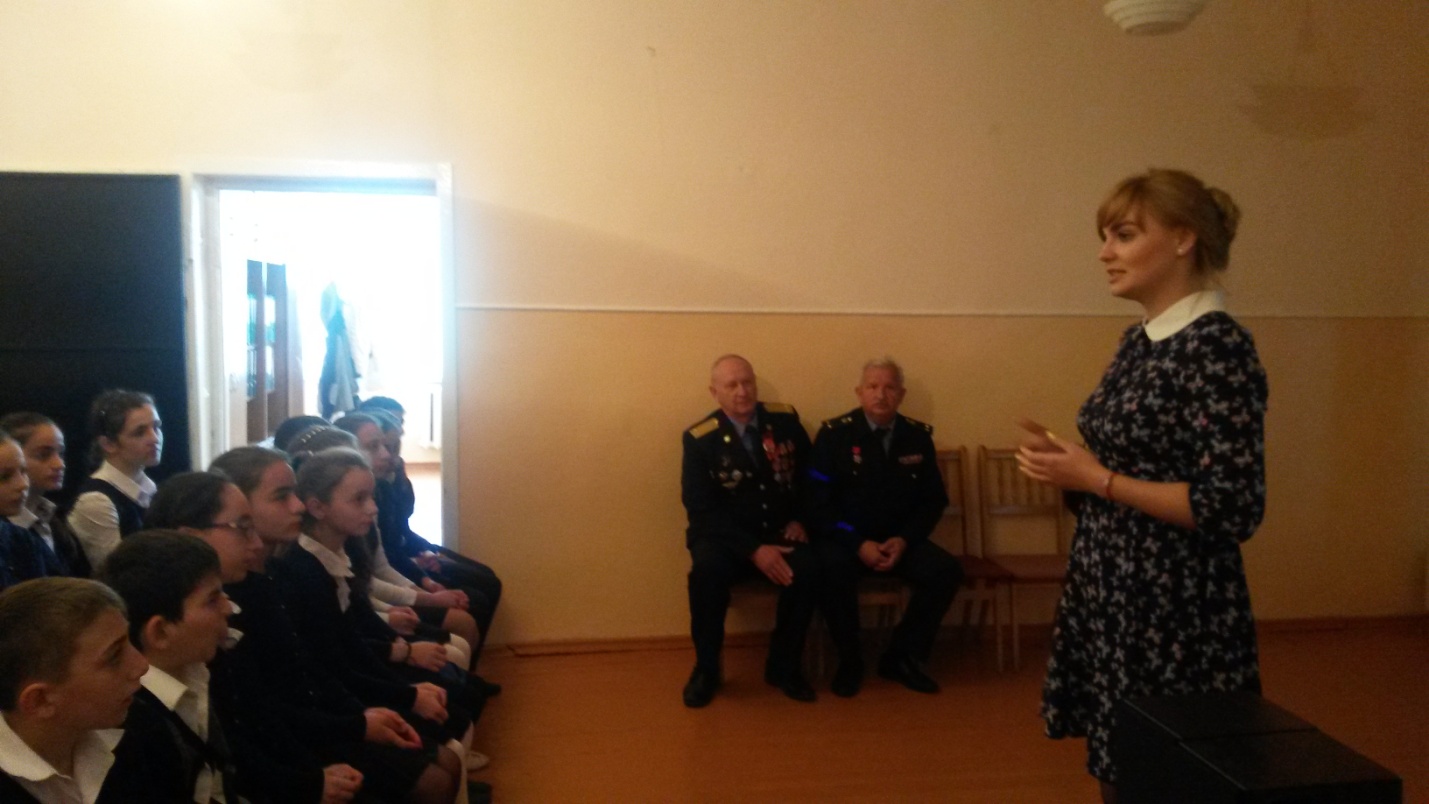 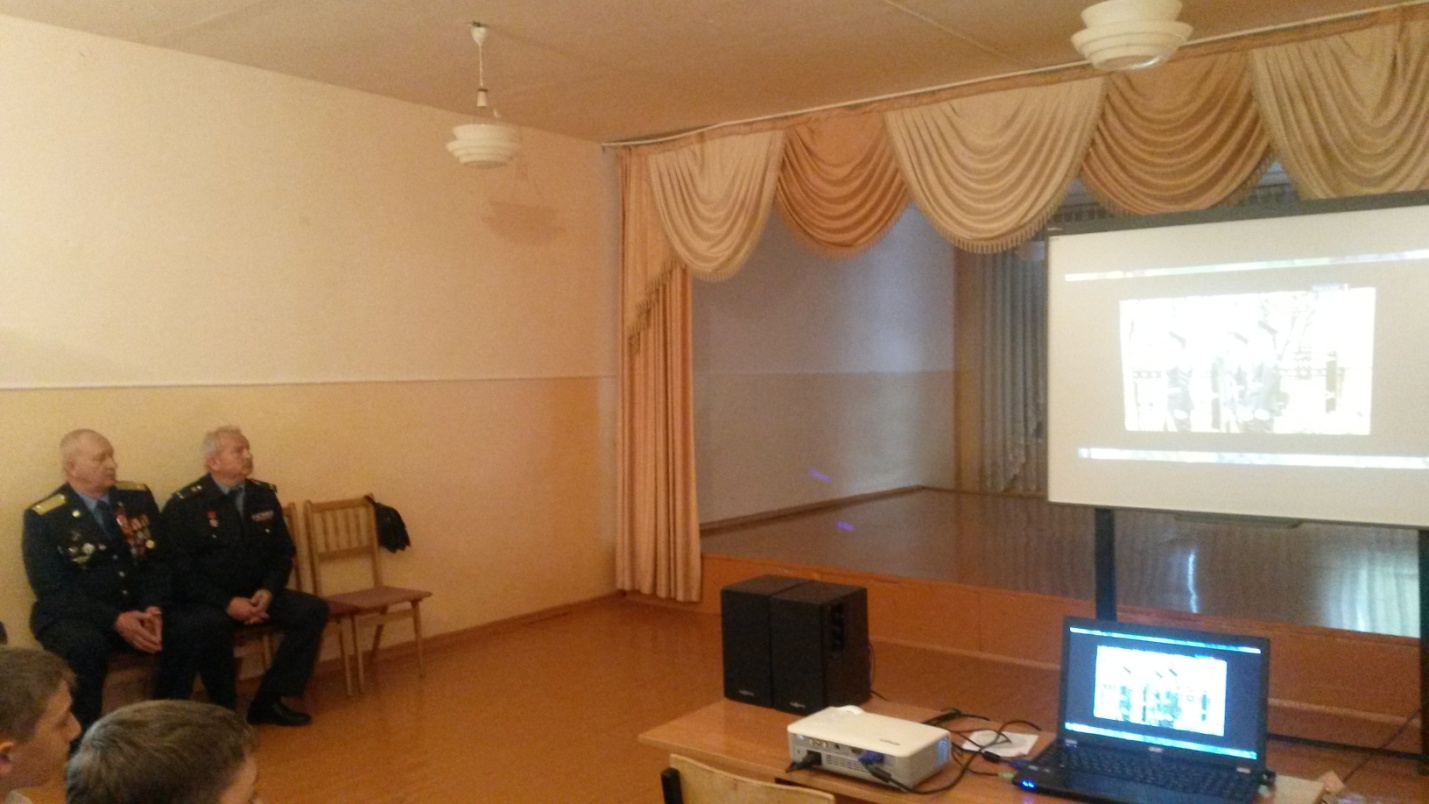 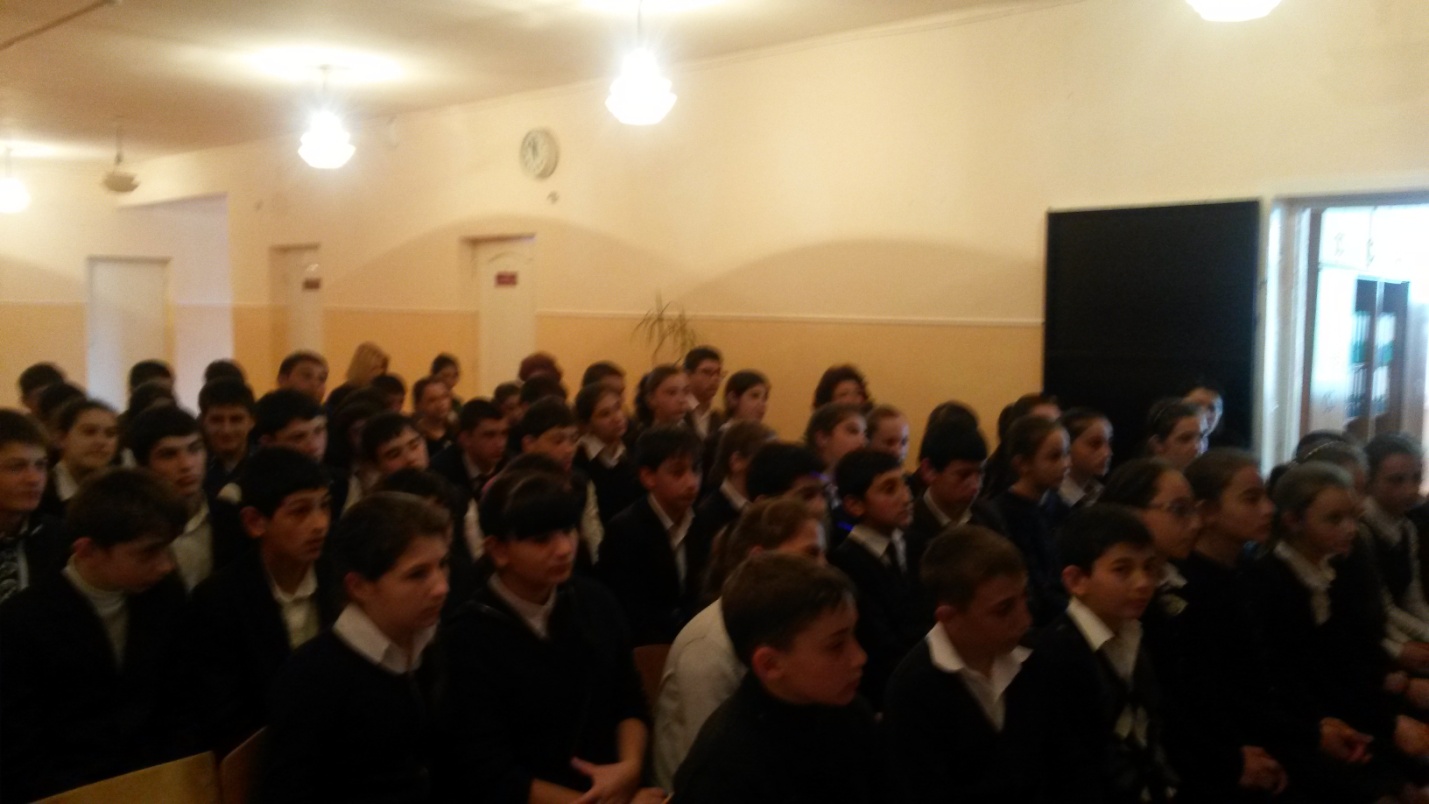 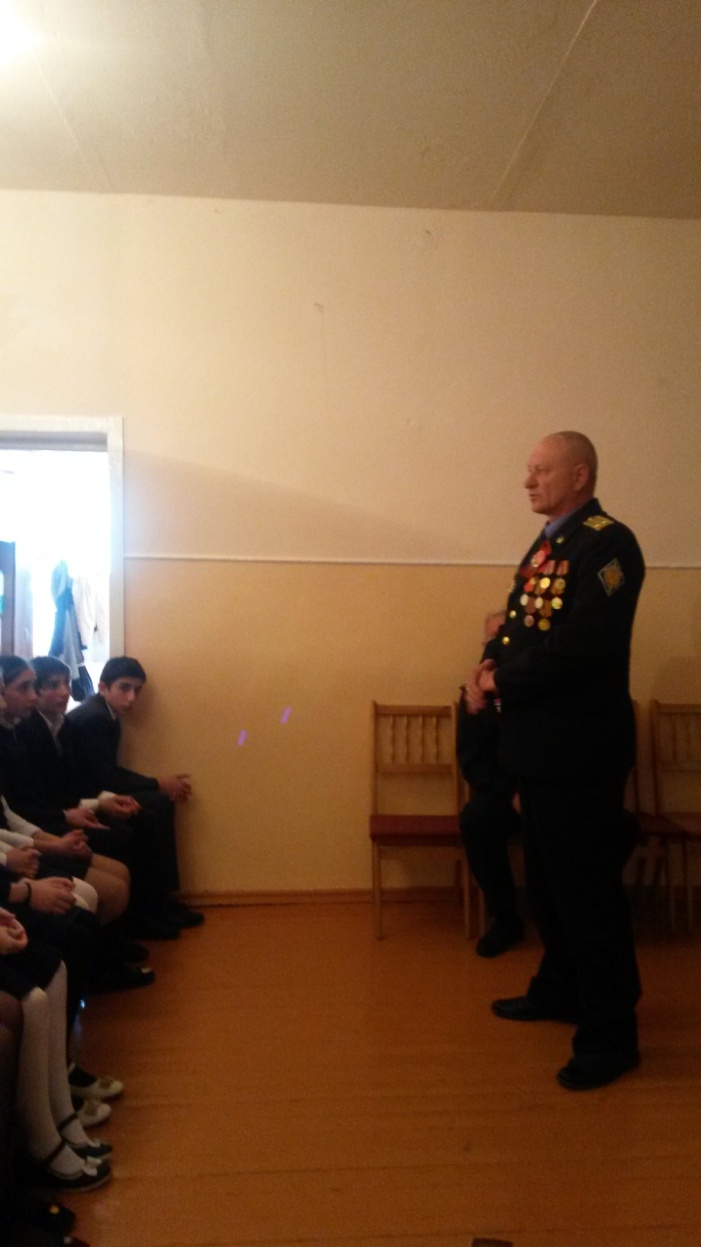 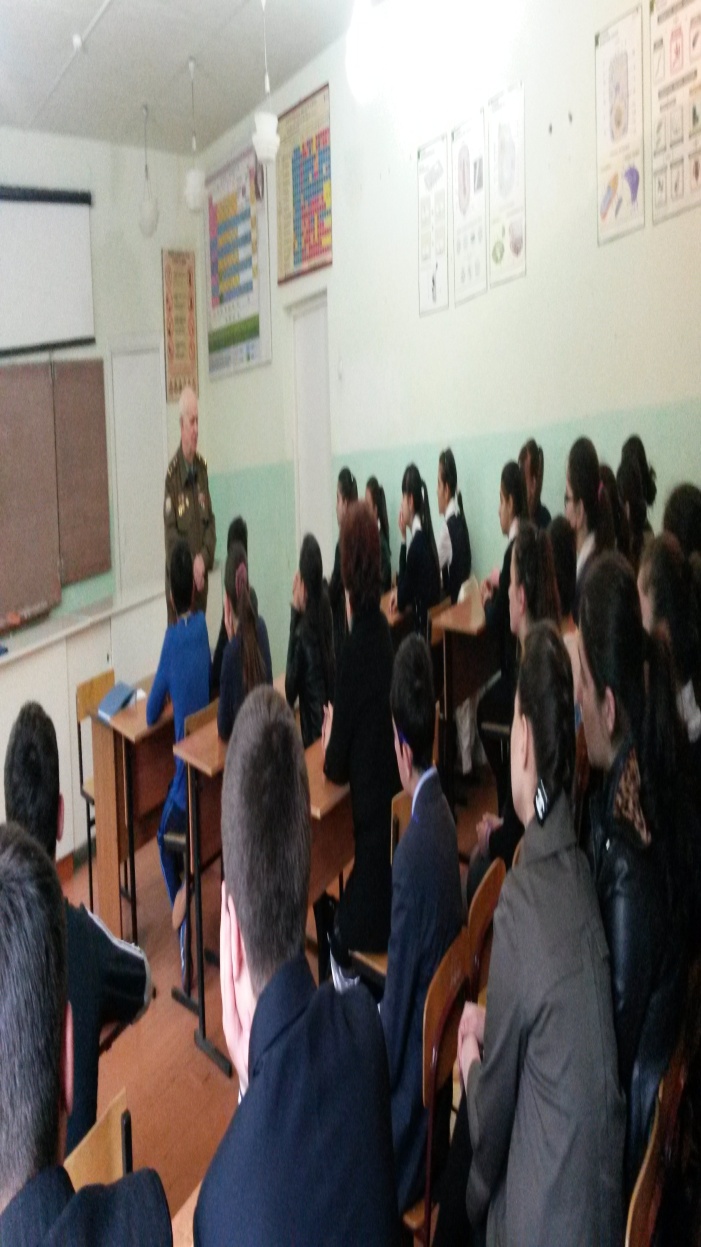 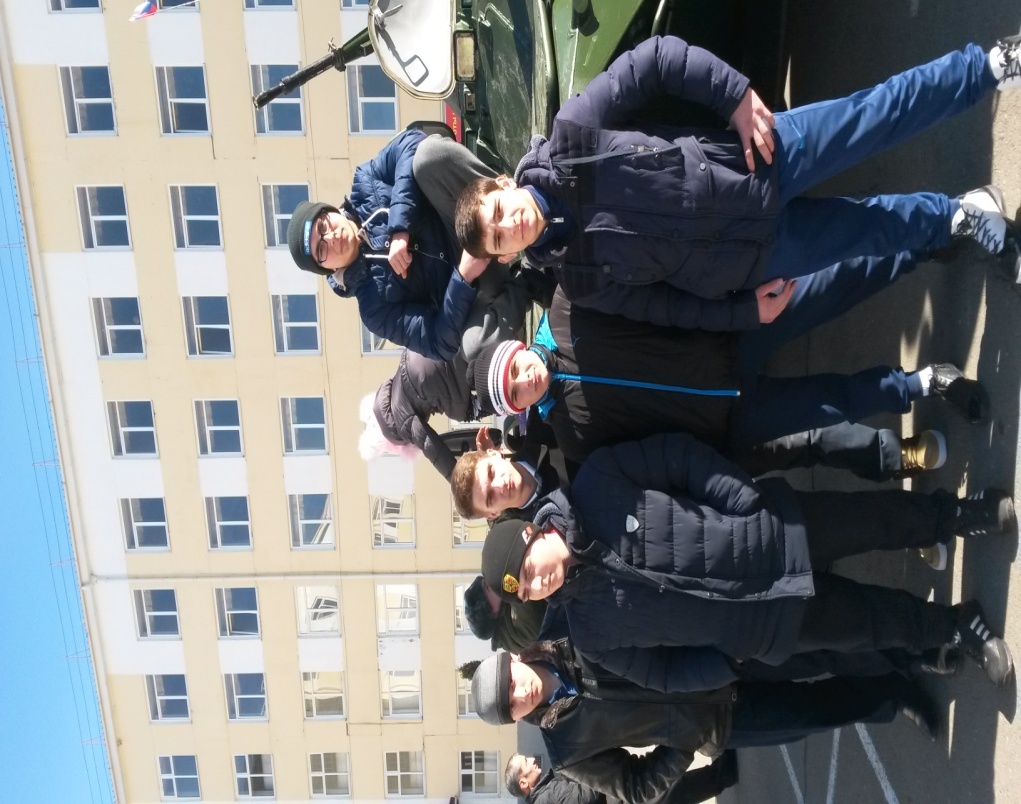 №Наименование мероприятияДата, время проведенияМесто проведенияОбщий охватОбщий охватВедомственное взаимодействие№Наименование мероприятияДата, время проведенияМесто проведенияКоличество участниковКоличество зрителейВедомственное взаимодействие1.Обучающиеся  9 класса  провели акцию по благоустройству территории памятника И. Плиева г. Владикавказ. 28.01.2017г.Памятник И. Плиева 160-2.Встреча с представителями МЧС 22.02.2017г.МБОУ СОШ с. Балта320Воинская часть 32388  Майор Позигун Д.А.3.Классные часы, уроки памяти,  уроки-презентации, посвященные Сталинградской битве, Битве за Кавказ. Во всех классах итогом мероприятий стал выпуск «Боевых листков.20.02.2017г.МБОУ СОШ с. Балта143244.Общешкольное мероприятие «День защитника отечества»21.02.2017 г.г. Владикавказ9827Представители 58 армии